Council 2019
Geneva, 10-20 June 2019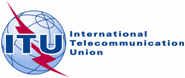 Agenda item: PL xxDocument C19/xx-EAgenda item: PL xxxx ... 2019Agenda item: PL xxOriginal: EnglishReport by the Secretary-GeneralReport by the Secretary-GeneralXXXXXXSummaryAction required____________References